               KАРАР                                                                 РЕШЕНИЕ      О комиссии Совета Сельского поселения Качегановский сельсовет муниципального района Миякинский район Республики Башкортостан по подготовке и проведению публичных слушаний       Совет Сельского поселения Качегановский сельсовет муниципального района Миякинский район Республики Башкортостан р е ш и л:       1.Утвердить комиссию по подготовке и проведению публичных слушаний  по проекту решения « О  бюджете Сельского поселения Качегановский сельсовет муниципального района Миякинский район  Республики Башкортостан на 2014 год и на плановый период 2015-2016 годов» в следующем составе:председатель комиссии -  Кадырова Гульнара Раифовна, глава сельского поселениязаместитель председателя комиссии  - Хабиров Ильмир Залифович, председатель постоянной комиссии Совета по бюджету, налогам и вопросам собственности;секретарь комиссии -  Гумерова Зифа Ильдусовна- депутат от избирательного округа № 5;члены комиссии:          Юнусов Наиль Габдельхаевич, председатель постоянной комиссии по земельным вопросам, благоустройству и экологии;          Яруллин Ильгиз Байтурович, председатель постоянной комиссии Совета по социально-гуманитарным вопросам и охране правопорядка.Глава сельского поселения 		                                    Г.Р.Кадырова	с.Качеганово14.11.2013 года № 187Башkортостан РеспубликаhыМиeкe районы муниципаль районыныn Кoсoгeн ауыл советы ауыл билeмehе 		Советы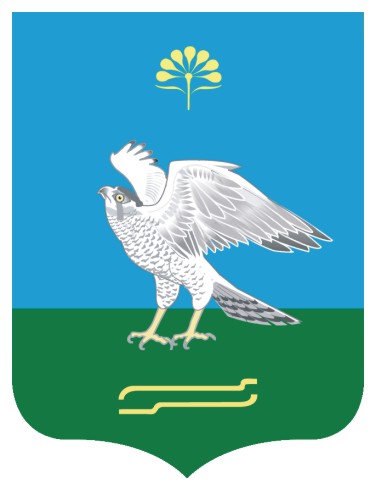 Совет сельского поселения Качегановский сельсовет муниципального района Миякинский район 	Республики БашкортостанБашkортостан РеспубликаhыМиeкe районы муниципаль районыныn Кoсoгeн ауыл советы ауыл билeмehе 		СоветыСовет сельского поселения Качегановский сельсовет муниципального района Миякинский район 	Республики Башкортостан